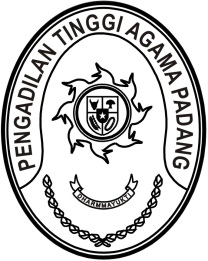 SURAT PERINTAH PELAKSANA HARIANNomor  : W3-A/          /KP.04.6/2/2023Menimbang 	: 	a.	bahwa Sekretaris Pengadilan Tinggi Agama Padang sedang melaksanakan dinas luar, dan telah ditunjuk Kepala Bagian Perencanaan dan Kepegawaian sebagai Pelaksana Harian Sekretaris pada tanggal 
13 Februari 2023;		b.	bahwa Kepala Bagian Perencanaan dan Kepegawaian sedang melaksanakan dinas luar, demi kelancaran pelaksanaan tugas dipandang perlu menunjuk pelaksana harian Sekretaris;Dasar	:	1.	Peraturan Mahkamah Agung RI Nomor 4 Tahun 2022 tentang Perubahan Keempat Atas Peraturan Mahkamah Agung Nomor 7 Tahun 2015 tentang Organisasi dan Tata Kerja Kepaniteraan dan Kesekretariatan Pengadilan;		2.	Surat Kepala Badan Kepegawaian Negara Nomor 1/SE/I/2021 tanggal 
14 Januari 2021 tentang Kewenangan Pelaksana Harian dan Pelaksana Tugas Dalam Aspek Kepegawaian;		3.	Surat Perintah Pelaksana Tugas Ketua Pengadilan Tinggi Agama Padang nomor W3-A/0533/KP.04.6/2/2023 tanggal 13 Februari 2023;		4.	Surat Tugas Plt.Ketua Pengadilan Tinggi Agama Padang nomor 
W3-A/0542/PS.00/2/2023 tanggal 14 Februari 2023;MEMERINTAHKANKepada	:	Nama	: Mukhlis, S.H.		NIP	:	197302242003121002		Pangkat/Gol. Ru.	:	Pembina Tingkat I (IV/b)		Jabatan	:	Kepala Bagian Umum dan KeuanganUntuk	:	1.	Terhitung tanggal 15 Februari 2023 sampai kembalinya pejabat definitif disamping jabatannya sebagai Kepala Bagian Perencanaan dan Kepegawaian juga sebagai pelaksana harian Sekretaris.		2.	Melaksanakan perintah ini dengan seksama dan penuh tanggung jawab.Dikeluarkan di	: PadangPada tanggal	: 15 Februari 2023Plt. Ketua,Drs. H. Maharnis, S.H., M.H.NIP. 195606231979031006Tembusan  :Yth. Sekretaris Mahkamah Agung RI;Yth. Direktur Jenderal Badan Peradilan Agama Mahkamah Agung RI;Yth. Ketua Pengadilan Tinggi Agama Padang (sebagai laporan).